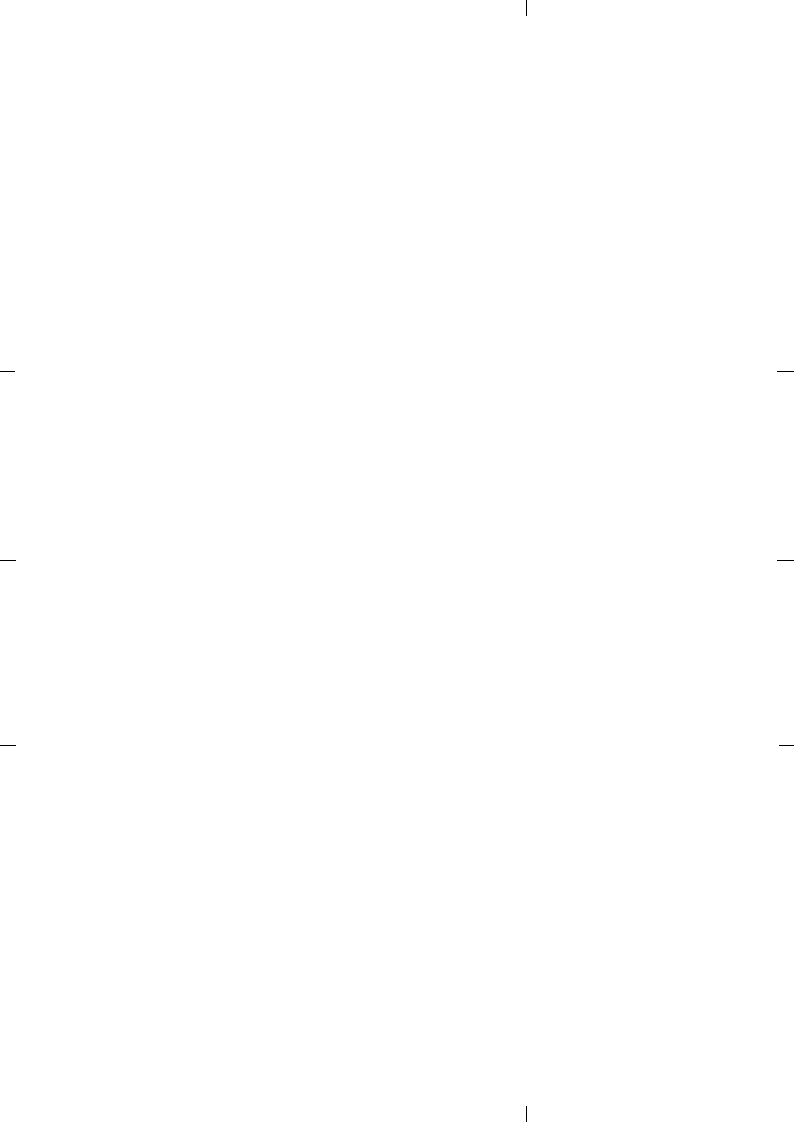 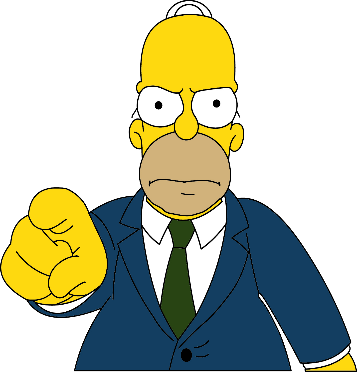  erreichbar ab 10Uhr bis 24Uhr CentralEurope  +49 (0)69 123 4567 8 910  Name@eMail.de Location 50,106529, 8,662658 Name NachnameStraße 123Stadt Viertel EU-BRDeutschland-60123 Kontakt bevorzugt elektronisch, 
der Umwelt zuliebe. Danke.  
Contact me via eMail, Fax, Sms please, pro Benefit of our planetary EcoSystem! Thx. 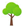 !Name FamilyName, Straße 12, Stadt Viertel, EU-BRD-60123Namec/o. zHd. StraßeStadtEU-D-60123 erreichbar ab 10Uhr bis 24Uhr CentralEurope  +49 (0)69 123 4567 8 910  Name@eMail.de Location 50,106529, 8,662658 Name NachnameStraße 123Stadt Viertel EU-BRDeutschland-60123 Kontakt bevorzugt elektronisch, 
der Umwelt zuliebe. Danke.  
Contact me via eMail, Fax, Sms please, pro Benefit of our planetary EcoSystem! Thx. !Betreff Sehr geehrte Damen und Herren. 11Im Anfang schuf Gott Himmel und Erde; 2die Erde aber war wüst und wirr, Finsternis lag über der Urflut und Gottes Geist schwebte über dem Wasser. 3Gott sprach: Es werde Licht. Und es wurde Licht. 4Gott sah, dass das Licht gut war. Gott schied das Licht von der Finsternis 5und Gott nannte das Licht Tag und die Finsternis nannte er Nacht. Es wurde Abend und es wurde Morgen: erster Tag. 6Dann sprach Gott: Ein Gewölbe entstehe mitten im Wasser und scheide Wasser von Wasser. 7Gott machte also das Gewölbe und schied das Wasser unterhalb des Gewölbes vom Wasser oberhalb des Gewölbes. So geschah es 8und Gott nannte das Gewölbe Himmel. Es wurde Abend und es wurde Morgen: zweiter Tag. 9Dann sprach Gott: Das Wasser unterhalb des Himmels sammle sich an einem Ort, damit das Trockene sichtbar werde. So geschah es. 10Das Trockene nannte Gott Land und das angesammelte Wasser nannte er Meer. Gott sah, dass es gut war. 11Dann sprach Gott: Das Land lasse junges Grün wachsen Vielen Dank.Mit freundlichen Grüßen X. Sign here please! Name FamilyNameSonntag/ Sunday 2021-11-28Betreff Sehr geehrte Damen und Herren. 11Im Anfang schuf Gott Himmel und Erde; 2die Erde aber war wüst und wirr, Finsternis lag über der Urflut und Gottes Geist schwebte über dem Wasser. 3Gott sprach: Es werde Licht. Und es wurde Licht. 4Gott sah, dass das Licht gut war. Gott schied das Licht von der Finsternis 5und Gott nannte das Licht Tag und die Finsternis nannte er Nacht. Es wurde Abend und es wurde Morgen: erster Tag. 6Dann sprach Gott: Ein Gewölbe entstehe mitten im Wasser und scheide Wasser von Wasser. 7Gott machte also das Gewölbe und schied das Wasser unterhalb des Gewölbes vom Wasser oberhalb des Gewölbes. So geschah es 8und Gott nannte das Gewölbe Himmel. Es wurde Abend und es wurde Morgen: zweiter Tag. 9Dann sprach Gott: Das Wasser unterhalb des Himmels sammle sich an einem Ort, damit das Trockene sichtbar werde. So geschah es. 10Das Trockene nannte Gott Land und das angesammelte Wasser nannte er Meer. Gott sah, dass es gut war. 11Dann sprach Gott: Das Land lasse junges Grün wachsen Vielen Dank.Mit freundlichen Grüßen X. Sign here please! Name FamilyName Anlage Notiz §, Attachement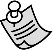 